泰州台调频发射天馈系统改造询价采购公告项目编号TZGDBMJZCG20220422泰州广播电视台“泰州台调频发射天馈系统” 改造项目，兹邀请符合资格的供应商来参加本次询价。现就有关事项公告如下：一、项目基本情况项目名称：泰州台调频发射天馈系统改造采购限价：27.8万元采购方式：询价采购需求：新增自办调频发射天馈系统，新增30kW同轴开关用于主备天馈线倒换，拆除塔桅上报废的旧天线和馈管堆放至指定地点。合同履行期限：合同签订后30天内完成二、申请人的资格要求：（一）法人或者其他组织的营业执照等证明文件。（二）未被“信用中国”网站（www.creditchina.gov.cn）列入失信被执行人、重大税收违法案件当事人名单、政府采购严重失信行为记录名单。（三）投标方营业范围必须具备项目所指内容，拆除塔桅天线施工人员必须持有高处安装维护拆除作业证，并持有有效期内的人身意外伤害险保单，以上所材料需提供扫描件或复印件加盖单位公章。（签订合同前中标人提供该项目施工人员保单）（四）本项目不接受联合体投标。三、项目需求（一）改造方案1、按照广电行业相关标准和规范的要求，搭建成科学、先进、实用的调频发射天馈系统，从而进一步提高安全播出的水平和保障能力。2、系统施工要求馈管、接头采用优质产品，设备布局合理，总体走线整齐、排列有序。3、提出自己科学、合理、详尽的系统集成方案，方案需满足但并不局限于采购人的描述，投标人可以提出更为合理、优化的系统建设、实施方案。中标后的设计方案，其知识产权归属采购人，采购人对不中标的供应商不做任何解释和经济补偿。投标方在报价文件中详细阐明响应本项目所采用的技术方案，给出系统拓扑图、主要系统设备接线流程图，工程所需的未列出的部分请结合自身实施经验配备完整，投标人在报价文件中列出详细清单并提供设备名称、单位、数量、型号规格、技术参数和报价。4、整个系统要具有高可靠性和安全性，在设备选型上要选择同类设备中性能优良，并经客户使用达到高标准、高质量、性能稳定的设备。在操作上要做到简单方便、安全可靠。设备要有良好的环保性能、抗电磁干扰性能。所提供的设备及所用部件都必须是全新的、原厂正品，采用成熟、标准的技术和设备。设备、安装和验收标准应符合国家颁布的最新标准、同时符合国家最新的安全标准。（二）具体的项目需求1、新购馈管4（185米Ø80软馈管）和天线4（8层圆极化天线），两者构成新的天馈，用于自办调频发射系统，与自办调频发射系统原有的馈管1（Ø80软馈管）和天线1（六层四面双偶极板）构成的天馈互为备份。2、新购1只功率容量30kW的调频同轴开关（手动+电动），用于自办调频发射系统多工器输出到天馈的选择切换，如下表所示。3、将原先用于自办调频发射系统的馈管2（Ø23软馈管）和天线2（两层偶极子）构成的天馈用于转播调频发射系统，与转播调频发射系统原有的馈管3（Ø40软馈管）和天线3（两层四面双偶极板）购成的天馈互为备份。4、利旧我台原有的1只功率容量5kW的调频同轴开关（手动+电动），用于转播调频发射系统多工器输出到天馈的选择切换，如下表所示。5、泰州广播电视塔的下塔楼标高在20米到30米之间，分为20米和25米两层，30米为露天平台，调频发射机房在20米。此次项目吊装的馈管需穿过30米和25米两层才能到达机房，两层均需打孔，30米平台在馈管吊装到位后还需进行防水处理。6、新购两付金属支架用于安装上述新购的30kW的调频同轴开关和我台利旧的5kW的调频同轴开关。支架要求大小适中，摆放平稳，设计合理，便于操作同轴开关。我台利旧的5kW的调频同轴开关射频接口为Ø40，有4个安装孔，控制器有2个安装孔，可安装在金属平板上。新购的30kW的调频同轴开关视供应商提供的货物情况而定。7、本项目需拆除42和48CH共用的天线（四层四面四偶极板）、44CH天线（CMMB三层四面四偶极板）、12CH天线（四层四面双偶极板）、7CH天线（两层偶极子），共4付天线及相应的功分器。8、本项目保留42和48CH共用的Ø40馈管以及44CH（CMMB）所用的Ø40馈管，共两根馈管，需对这两根馈管头进行密封防水处理，能确保其长期可用。9、拆除12CH和7CH所用的两根 Ø37馈管，处理的残值充抵部分施工费用。10、将上述的天线2（两层偶极子）由塔桅的东北角移装到东南角，便于覆盖主城区。11、用我台备用的5米Ø80软馈管替换掉目前自办调频Ø80主馈管末端在25米天花板上接续的约5.8米Ø80铜硬馈，Ø80软馈管两端需增加IF110转Ø80转接头（含3 -1/8"法兰插芯、法兰紧固螺丝）。12、将转播调频发射系统所用馈管3（Ø40软馈管）末端接续的Ø15软馈管换成Ø23软馈管，50欧，两端接头为L27J，长度5米。13、对我台所有调频和电视发射天馈系统（含多工器、馈管、天线）进行一次全面检测、巡查和维护。14、新购4路馈管充气机1台。15、新购广播电视测试仪1台。16、本次采购的交货地点为泰州市海陵区青年南路475号泰州广播电视塔发射机房，中标人须承担运输和搬运上塔的费用。17、中标人在设备运输及吊装过程中，对设备安全、施工人员人身安全、路面车辆及行人的安全负责。18、中标人提供的调频发射天线、馈管、功分器、同轴开关须承诺提供至少5年免费质保期，质保期从本次所有采购项目完成验收、甲乙双方共同签字确认之日起算。提供的测量仪器质保期按照生产商提供的质保要求。19、新建天线与原6层4面天线通过30kW同轴开关实现切换，新建天线安装位置见下图。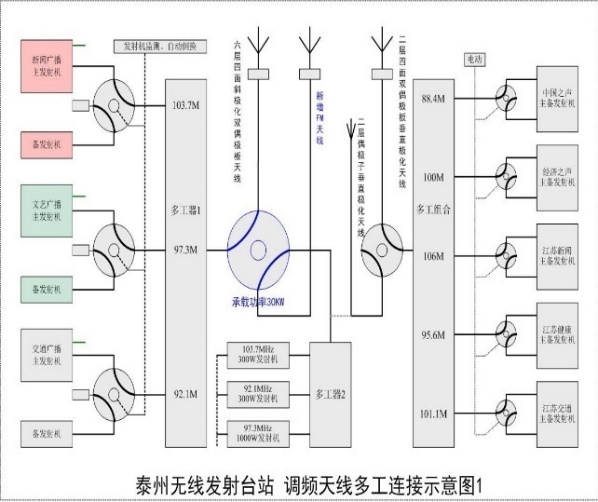 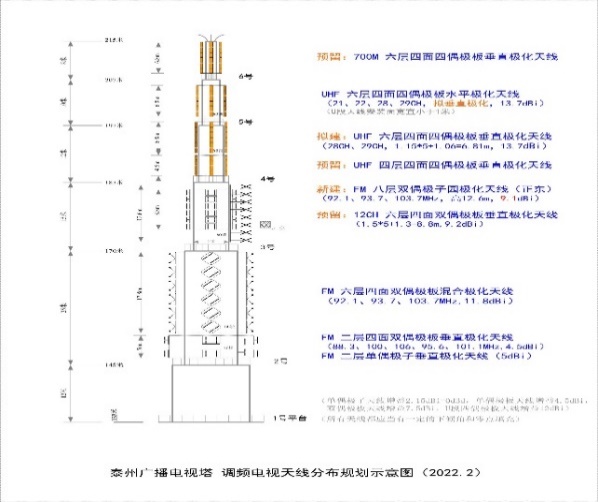 （二）改造清单（根据方案要求不低于以下项目，投标方有义务根据自身情况进行调整和补充，所有调整内容包含在报价内）三、验收1、中标人应及时对所供货物进行安装与调试，完成初验后交于采购人检验，产品、系统完全符合技术要求，双方共同书面确认视为验收合格。对技术复杂事项，采购人有权聘请国家认可的专业检测机构参与检验，并由其出具质量检测报告（第三方检测费用由中标人支付）。2、中标人负责培训甲方操作人员，直至熟练操作。3、验收时中标人应提供相关测试仪器以便验收顺利进行。四、合同价款与支付款1、合同签订主要设备进场初验合格支付合同总30%的款项，项目实施完成并通过验收支付合同总额的70%。2、本合同最终结算价以泰州市财政局财政评审中心审计结果为准。五、成交原则1、询价人根据本文件的要求，对响应人进行资格审查。2、询价人根据质量和服务相等且报价最低的原则，确定成交单位,并将结果进行公布。六、合同签订定标后采购人与成交单位签订合同，成交供应商按时保质履行。注：签订合同前中标人提供该项目施工人员有效的人身意外伤害险保单。七、公告期限本公告发布之日起3个工作日。八、响应文件响应文件接收时间：2022年5月6日16：00止。根据疫情防控需要，本项目采用不见面开标，请各投标单位采用邮寄方式将密封完好的响应文件（投标文件提供正本1份，副本1份）邮寄至泰州广播电视台（快递信息：梅兰东路128号广电中心采购办）；各投标单位务必留足邮寄发送及到达时间，2022年5月6日16点以后送达的快递将予以拒收；以上邮寄费用均由投标单位承担（邮件发出后请将邮单编号发送至tzgdcgb@163.com邮箱，以便采购人查收）。九、凡对本次采购提出询问，请按以下方式联系。1.采购人信息名 称：泰州广播电视台地址：泰州市海陵区梅兰东路128号联系方式：电话　0523-86891588 联系人：陈女士十、询价响应文件附件格式（见附件）附件1：询价响应函致：       我方承诺接受询价采购文件及澄清修改部分（如有）的全部条款（包括响应文件递交截止时间、资格条件、评审成交标准以及采购需求等其他所有条款）且无任何异议，现向贵单位提出承诺如下：1．根据询价文件应提交和交付的货物及相关服务的标总价为（大写）人民币元，（小写：              元）。2．我方将按询价文件的规定履行合同责任和义务。供应商名称（盖章）：法定代表人或授权代表（签字）：日      期：   年  月  日地址：开户银行及帐户：传    真：电    话：附件2  法定代表人身份证明书(原件)单位名称：单位性质：地    址：成立时间：年月日 经营期限：姓    名：身份证号：系(供应商名称)的法定代表人。特此证明。供应商(公章) ：日期：年月日附法定代表人身份证复印件：附件3  法定代表人授权书格式本授权书声明：注册于        （地  址）           的    （供应商）   的在下面签名的 （法定代表人姓名、职务）   代表本单位授权 在下面签字 （被授权人的姓名、职务）      （居民身份证编号：）为本单位的合法代理人，就   （ 项  目  名  称 ）  的响应及合同的执行、完成和保修，以本公司名义处理一切与之有关的事务。本授权书于   年  月  日签字生效，特此声明。法定代表人签名：      （手签）       授权代表签名：      （手签）          供应商名称(盖章)：附被授权人身份证复印件：附件4 产品配置及分项报价表项目编号：价格单位：人民币元供应商名称（公章）：法定代表人（授权代表）签字：日期： 年月日填写说明：1、此表为表样，行数可自行添加，但表式不变；2、相关调换费用、质保后续服务及其他所有费用由供应商自行计算填列。附件5  供货一览表供应商名称（公章）：法定代表人（授权代表）签字： 日期： 年月日附件6  技术参数响应及偏离表供应商名称（公章）：法定代表人（授权代表）签字：                                                                                                                        日期： 年月日填写说明：1、按照基本技术要求详细填列；2、行数不够，可自行添加。附件7  响应文件封面******项目响 应 文 件正/副本采购人供应商名称供应商地址2021年  月系统名称多工器同轴开关馈管天线自办调频主多工器1（星型三工）30kW同轴开关馈管1（Ø80软馈管）天线1（六层四面双偶极板）自办调频备多工器2（星桥三工）30kW同轴开关馈管4（Ø80软馈管）天线4（8层圆极化天线）系统名称多工器同轴开关馈管天线转播调频发射系统多工器3（星桥五工）5kW同轴开关馈管3（Ø40软馈管）天线3（两层四面双偶极板）转播调频发射系统多工器3（星桥五工）5kW同轴开关馈管2（Ø23软馈管）天线2（两层偶极子）项目数量规格功能参数指标及生产安装施工要求说明8层圆极化天线（含安装）1付1、阻抗：50Ω；★2、91-105MHz频段驻波比VSWR≤1.15；3、88-108MHz频段驻波比VSWR≤1.2；4、增益：G＝7.5dBd（任意极化方向）；5、功率容量：不低于25KW；6、极化方式：圆极化；7、接口：IF110；8、垂直面主波束下倾：1.0°，零点填充：≥12%，天线前后向增益比：<8dB，水平3dB波瓣宽度：≥210°；9、天线体承受最大风速：不低于36m/s（12级风）。10、制作材料：天线振子为304不锈钢材质，壁厚不小于2mm，馈电系统为黄铜制作，塔上安装构件A3钢热浸锌。11、生产安装工艺：天线单元不采用活动短路夹调驻波比；天线单元振子不采用拼装，采用一体化焊接；系统充气要求将干燥空气充入整个馈电系统内，直至天线振子输入端口。12、安装位置：泰州广播电视发射塔3-4号平台，桅段的东南角指定方向。185米Ø80软馈管（含两端接头）1根1、空气绝缘同轴电缆，200MHz衰减<0.7dB/100m，2、200MHz功率容量不低于25KW，3、87-108MHz频带内驻波比（VSWR）：不大于1.06，输入阻抗： 50Ω。主馈线包括2 个电缆头（含插芯、密封胶圈）以及法兰转直通连接器1 个，馈管上端要能与天线功率分配器接口相配接，下端要能与硬馈接口相配接（含必要转接件），并带充气嘴；每2 米配备一个电缆卡箍；使用环境温度：-40°C～ +85 °C；馈线系统的气密性：在发射机房天馈线系统主馈电缆输入端充入30kpa 气压的干燥空气，24 小时下降小于5kpa。Ø80软馈管吊装1项含30米平台打孔及防水处理、25米打孔。30kW同轴开关（手动+电动）1只有效频段功率容量30kW、插入损耗<0.15dB，电动+手动切换方式。同轴开关安装支架2付30kW同轴开关安装支架1付、5kW同轴开关安装支架1付。支架要求大小适中，摆放平稳，设计合理，便于操作同轴开关，需防锈处理。安装连接30kW、5kW同轴开关1项5kW同轴开关利旧。拆除42、48CH共用天线及功分器1项四层四面四偶极板密封处理42、48CH共用馈管头1项保留该Ø40馈管拆除44CH（CMMB）天线及功分器1项三层四面四偶极板密封处理44CH（CMMB）馈管头1项保留该Ø40馈管拆除12CH天线及功分器1项四层四面双偶极板拆除12CH馈管1项Ø37馈管拆除7CH天线及功分器1项两层偶极子拆除7CH馈管1项Ø37馈管将调频备份天线由东北角移装到东南角1项两层偶极子更换部分Ø80铜硬馈1项用我台备用的5米Ø80软馈管替换掉目前自办调频Ø80主馈管末端在25米天花板上接续的约5.8米Ø80铜硬馈，Ø80软馈管两端需增加IF110转Ø80转接头（含3 -1/8"法兰插芯、法兰紧固螺丝），长度不足部分通过调整30kW同轴开关在机房安装位置解决。5米Ø23软馈管（50欧，两端接头为L27J）1根包含到Ø40软馈管的转接件（1只IF70转Ø40转接头和1只Ø40转L27k转接头）。完成以上所有项目所需的连接件（馈管、弯头、变径等）1套需现场勘察、核算对我台所有调频和电视发射天馈系统（含多工器、馈管、天线）进行一次全面检测、巡查和维护1项检查维护，封防水胶，紧固分馈电缆，并检查分馈电缆有无破损，电缆接头有无损坏和松动，并加以修复。对所有天线紧固件，检查有无损坏和松动，并加以坚固，有破损的重新制作。检查所有馈管主馈卡具安全性并加以坚固，如有隐患的必须更换卡具，并保证工程质量。检测天馈线的驻波比，并调整优化。检测、调整多工器各输入口的驻波比。4路馈管充气机1台工作压力：4kPa～40kPa 可调；输出流量：不小于/分钟（10kPa时）；工作电压：AC 220V±20%/50Hz～60Hz；干燥剂：变色硅胶。广播电视测试仪1台用于频谱测试。要求：频率范围9kHz-1.5GHz；全幅度精度优于1.2dB；最小分辨率带宽1KHz；10吋以上触摸屏。货物名称品牌规格/型号数量单价总价合计货物名称品牌、型号产地数量交货期序号询价文件采购需求响应文件响应情况超出、符合或偏离备注